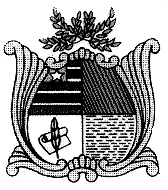 ESTADO DO MARANHÃOASSEMBLÉIA LEGISLATIVAGabinete do Deputado RIGO TELESINDICAÇÃO NºSenhor PresidenteNa forma regimental requeiro a V. Exa. que, depois de ouvida a Mesa, seja emitido expediente a Excelentíssima Senhora Ana Mendonça (Ana do Gás), Secretária da Mulher do Estado do Maranhão, determinando o envio da CARRETA DA MULHER ao município de Paulo Ramos.                          A referida indicação justifica-se pela necessidade de ofertar os serviços de saúde para as mulheres, especialmente de prevenção de cânceres de mama e colo do útero, além de proporcionar o acesso às leis que protegem a mulher, visando reduzir os índices de violências contra a mulher neste município e consequentemente proporcionando uma melhor qualidade de vida para a população feminina de Paulo Ramos. SALA DAS SESSÕES DA ASSEMBLÉIA LEGISLATIVA DO ESTADO MARANHÃO, 29 de outubro de 2019                RIGO TELESDeputado Estadual